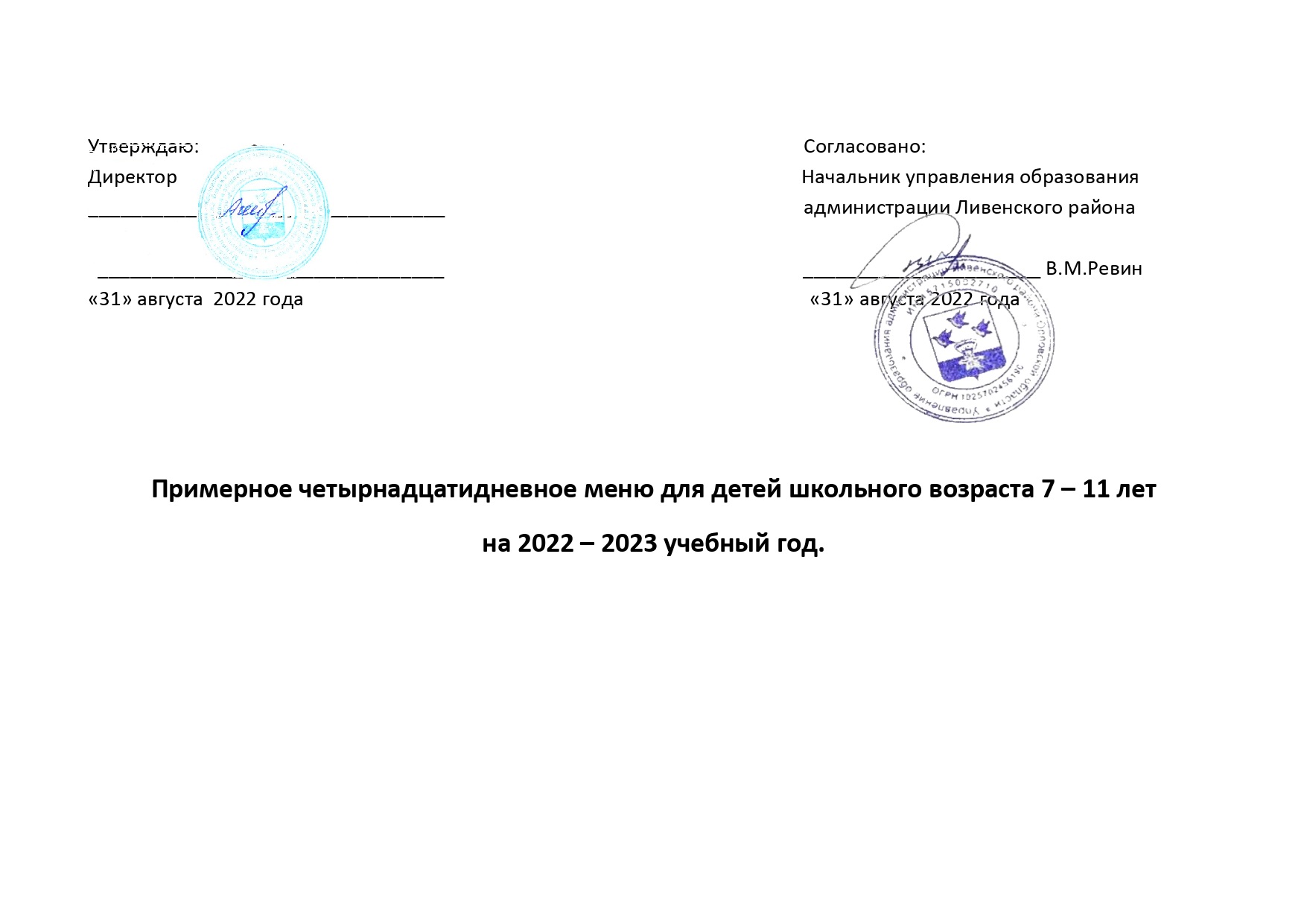 7 – 11 летПрием пищиПрием пищиНаименование блюдаНаименование блюдаНаименование блюдаВес блюдаВес блюдаВес блюдаВес блюдаВес блюдаПищевые вещества Пищевые вещества Пищевые вещества Пищевые вещества Пищевые вещества Пищевые вещества Пищевые вещества Энергетическая ценность№ рецептурыПрием пищиПрием пищиНаименование блюдаНаименование блюдаНаименование блюдаВес блюдаВес блюдаВес блюдаВес блюдаВес блюдаБелкиБелкиБелкиЖирыЖирыЖирыУглеводыЭнергетическая ценность№ рецептурыНЕДЕЛЯ 1 ДЕНЬ 1НЕДЕЛЯ 1 ДЕНЬ 1ЗАВТРАКЗАВТРАККаша рисовая молочная жидкаяКаша рисовая молочная жидкаяКаша рисовая молочная жидкая2002002002002006,126,126,127,627,6234,6134,61212,13175крупа рисоваякрупа рисоваякрупа рисовая30,830,830,830,830,8молокомолокомолоко106,7106,7106,7106,7106,7водаводавода71,371,371,371,371,3сахарсахарсахар55555масло сливочноемасло сливочноемасло сливочное55555ЧайЧайЧай2002002002002000,070,070,070,010,010,0115,3161,62375чайчайчай5050505050водаводавода150150150150150сахарсахарсахар1515151515Бутерброд с сыромБутерброд с сыромБутерброд с сыром75757575758,628,628,6211,4811,4812,0612,06160,353сыр «Российский»сыр «Российский»сыр «Российский»4545454545масло сливочноемасло сливочноемасло сливочное1010101010хлеб пшеничныйхлеб пшеничныйхлеб пшеничный2020202020ИТОГО за завтракИТОГО за завтрак14,8114,8114,8119,1119,1161,9861,98423,01ОБЕДОБЕДСвекольникСвекольникСвекольник2502502502502501,931,931,936,346,346,3410,05104,1644свекласвекласвекла8080808080картофелькартофелькартофель57,557,557,557,557,5морковьморковьморковь12,512,512,512,512,5лук репчатыйлук репчатыйлук репчатый13,413,413,413,413,4масло растительноемасло растительноемасло растительное55555томаттоматтомат3,23,23,23,23,2сметанасметанасметана1010101010Салат из   капустыСалат из   капустыСалат из   капусты1001001001001001,610,210,210,210,23,583,58110,647капуста квашенаякапуста квашенаякапуста квашеная116116116116116лук репчатыйлук репчатыйлук репчатый1212121212масло растительноемасло растительноемасло растительное1010101010Макаронные изделия отварныеМакаронные изделия отварныеМакаронные изделия отварные1501501501501505,625,625,625,285,285,2835,3211,09309макаронные изделиямакаронные изделиямакаронные изделия5151515151масло сливочноемасло сливочноемасло сливочное6,76,76,76,76,7Сосиска отварнаяСосиска отварнаяСосиска отварная1501501501501506,626,626,6216,0416,0416,041,57179,72243Соус томатныйСоус томатныйСоус томатный50505050500,270,270,271,81,81,82,6228,07331ВодаВодаВода3535353535Мука пшеничнаяМука пшеничнаяМука пшеничная3,53,53,53,53,5Масло сливочноеМасло сливочноеМасло сливочное3,53,53,53,53,5ТоматТоматТомат10,510,510,510,510,5СахарСахарСахар1,31,31,31,31,3ЯйцоЯйцоЯйцо44444Напиток из сухофруктовНапиток из сухофруктовНапиток из сухофруктов2002002002002000,680,680,68--21,0121,0146,87348СахарСахарСахар1515151515водаводавода230230230230230Хлеб пшеничныйХлеб пшеничныйХлеб пшеничный70707070705,375,375,370,70,733,633,6167,3Хлеб ржанойХлеб ржанойХлеб ржаной60606060603,653,653,6517,517,524,1324,13121,8ИТОГО за обедИТОГО за обед25,7425,7425,7457,8657,86131,86131,86969,61ИТОГО ЗА  ДЕНЬИТОГО ЗА  ДЕНЬ40,5540,5540,5576,9776,97193,84193,841392,62ДЕНЬ 2ДЕНЬ 2ЗАВТРАКЗАВТРАККаша геркулесовая молочная жидкаяКаша геркулесовая молочная жидкаяКаша геркулесовая молочная жидкая2002002002002007,247,217,217,217,2140,7440,74256,8167геркулесгеркулесгеркулес2727272727МолокоМолокоМолоко106106106106106СахарСахарСахар55555масло сливочноемасло сливочноемасло сливочное55555Бутерброд с колбасойБутерброд с колбасойБутерброд с колбасой70707070706,629,489,489,489,4810,0610,06152,06колбасаколбасаколбаса5050505050хлеб пшеничныйхлеб пшеничныйхлеб пшеничный2020202020ЧайЧайЧай2002002002002000,070,070,070,010,0115,3115,3161,62375чайчайчай5050505050водаводавода150150150150150сахарсахарсахар1515151515Хлеб пшеничныйХлеб пшеничныйХлеб пшеничный70707070705,375,375,370,70,733,633,6167,3ИТОГО за завтракИТОГО за завтрак19,319,319,317,0417,0499,4499,44637,73ОБЕДОБЕДСуп крестьянский с крупойСуп крестьянский с крупойСуп крестьянский с крупой2502502502502502,312,312,317,747,7415,4315,43140,5936КапустаКапустаКапуста37,537,537,537,537,5КартофельКартофельКартофель33,7533,7533,7533,7533,75КрупаКрупаКрупа1010101010МорковьМорковьМорковь12,512,512,512,512,5ЛукЛукЛук12,512,512,512,512,5Масло растительноеМасло растительноеМасло растительное55555СметанаСметанаСметана1010101010Икра свекольнаяИкра свекольнаяИкра свекольная1001001001001003,311,411,411,411,420,420,4179,4126СвеклаСвеклаСвекла143,2143,2143,2143,2143,2ЛукЛукЛук31,531,531,531,531,5ТоматТоматТомат37,537,537,537,537,5СахарСахарСахар1,91,91,91,91,9Картофель тушеный с курицейКартофель тушеный с курицейКартофель тушеный с курицей20020020020020020,4920,4920,4915,7515,7520,1220,12303,71100КурицаКурицаКурица151151151151151КартофельКартофельКартофель152152152152152лук репчатыйлук репчатыйлук репчатый17,517,517,517,517,5Масло растительноеМасло растительноеМасло растительное77777ТоматТоматТомат77777Помидор свежийПомидор свежийПомидор свежий50505050500,30,30,30,10,12,12,19,95Компот из сухофруктовКомпот из сухофруктовКомпот из сухофруктов2002002002002000,560,560,56--27,8927,89113,79348СухофруктыСухофруктыСухофрукты2525252525СахарСахарСахар1515151515ВодаВодаВода190190190190190Хлеб ржанойХлеб ржанойХлеб ржаной60606060603,63,63,60,660,6624,1324,13121,8ИТОГО за обедИТОГО за обед27,5527,5527,5536,3536,35110,07110,07869,24ИТОГО ЗА ДЕНЬИТОГО ЗА ДЕНЬ46,8546,8546,8553,3953,39209,51209,511506,97ДЕНЬ 3ДЕНЬ 3ЗАВТРАКЗАВТРАККаша пшённая молочная жидкаяКаша пшённая молочная жидкаяКаша пшённая молочная жидкая20020020020020016,0416,0416,0417,2750,2950,2950,29137,16175крупа пшённаякрупа пшённаякрупа пшённая4040404040ВодаВодаВода67,267,267,267,267,2МолокоМолокоМолоко100,8100,8100,8100,8100,8СахарСахарСахар55555масло сливочноемасло сливочноемасло сливочное55555Бутерброд с сыромБутерброд с сыромБутерброд с сыром757575757516,6216,6216,6219,4840,0640,0640,06132,08сыр «Охотничий»сыр «Охотничий»сыр «Охотничий»5555555555хлеб пшеничныйхлеб пшеничныйхлеб пшеничный2020202020ЧайЧайЧай2002002002002000,070,010,010,010,0110,3110,3161,62375сахарсахарсахар1515151515водаводавода150150150150150чайчайчай1515151515ИТОГО за завтракИТОГО за завтрак32,7332,7332,7336,76100,66100,66100,66330,78ОБЕДОБЕДСуп картофельный с рыбойСуп картофельный с рыбойСуп картофельный с рыбой25025025025025013,2113,2113,214,114,116,76,7116,2450Рыба (минтай)Рыба (минтай)Рыба (минтай)76,2576,2576,2576,2576,25КартофельКартофельКартофель150150150150150МорковьМорковьМорковь12,512,512,512,512,5ЛукЛукЛук12,512,512,512,512,5Масло растительноеМасло растительноеМасло растительное55555ВинегретВинегретВинегрет1001001001001001,31,31,32,37,37,37,35545СвеклаСвеклаСвекла2020202020МорковьМорковьМорковь12,512,512,512,512,5Огурцы консервОгурцы консервОгурцы консерв27,527,527,527,527,5КапустаКапустаКапуста2020202020Лук репчатыйЛук репчатыйЛук репчатый17,517,517,517,517,5Масло растительноеМасло растительноеМасло растительное2,52,52,52,52,5Плов из отварной птицыПлов из отварной птицыПлов из отварной птицы20020020020020037,237,237,245,3345,3341,0541,05747,09265КурицаКурицаКурица7070707070Масло растительноеМасло растительноеМасло растительное1111111111ЛукЛукЛук2222222222МорковьМорковьМорковь1414141414РисРисРис4949494949КефирКефирКефир2002002002002005,65,65,66,386,388,188,18112,52Хлеб пшеничныйХлеб пшеничныйХлеб пшеничный70707070705,375,375,370,70,733,633,667,3Хлеб ржанойХлеб ржанойХлеб ржаной60606060603,63,63,60,660,6624,1324,13121,8ИТОГО за обедИТОГО за обед62,0462,0462,0453,153,1228,97228,971136,45ИТОГО ЗА ДЕНЬИТОГО ЗА ДЕНЬ94,7794,7794,7789,8689,86329,57329,571467,23ДЕНЬ 4ДЕНЬ 4ЗАВТРАКЗАВТРАКРожки с сахаромРожки с сахаромРожки с сахаром2002002002002006,046,046,047,2734,2934,2934,29227,1675РожкиРожкиРожки4040404040ВодаВодаВода67,267,267,267,267,2МолокоМолокоМолоко100,8100,8100,8100,8100,8СахарСахарСахар55555масло сливочноемасло сливочноемасло сливочное55555Бутерброд с повидломБутерброд с повидломБутерброд с повидлом65656565656,626,626,629,4810,0610,0610,06152,02повидлоповидлоповидло4545454545хлеб пшеничныйхлеб пшеничныйхлеб пшеничный2020202020Какао с молокомКакао с молокомКакао с молоком2002002002002003,773,773,773,9325,9525,9525,95153,92382какао-порошоккакао-порошоккакао-порошок33333молокомолокомолоко100100100100100ВодаВодаВода110110110110110СахарСахарСахар2020202020Хлеб пшеничныйХлеб пшеничныйХлеб пшеничный70707070705,375,375,370,733,633,633,6167,3ИТОГО за завтракИТОГО за завтрак34,8434,8434,8435,92139,19139,19139,191010,34ОБЕДОБЕДБорщ с капустой и картофелемБорщ с капустой и картофелемБорщ с капустой и картофелем2502502502502501,91,91,96,666,6610,8110,81111,1182свекласвекласвекла5050505050капуста свежаякапуста свежаякапуста свежая2525252525картофелькартофелькартофель28,128,128,128,128,1морковьморковьморковь13,113,113,113,113,1лук репчатыйлук репчатыйлук репчатый6,256,256,256,256,25масло растительноемасло растительноемасло растительное33333сметанасметанасметана1010101010Витаминный салатВитаминный салатВитаминный салат1001001001001000,860,860,865,112,612,612,6159,849капустакапустакапуста60,660,660,660,660,6луклуклук10,810,810,810,810,8морковьморковьморковь35,535,535,535,535,5масломасломасло33333Каша гречневая рассыпчатаяКаша гречневая рассыпчатаяКаша гречневая рассыпчатая1501501501501508,738,738,735,435,4345,045,0263,81302крупа гречневаякрупа гречневаякрупа гречневая6969696969масло сливочноемасло сливочноемасло сливочное6,76,76,76,76,7Котлеты с соусомКотлеты с соусомКотлеты с соусом10010010010010012,512,512,513,3913,396,566,56202,0161ГовядинаГовядинаГовядина79,379,379,379,379,3СухариСухариСухари55555масло растительноемасло растительноемасло растительное2,72,72,72,72,7Хлеб пшеничныйХлеб пшеничныйХлеб пшеничный777775,375,375,370,70,733,633,667,3Хлеб ржанойХлеб ржанойХлеб ржаной666663,63,63,60,660,6624,1324,13121,8Запеканка творожнаяЗапеканка творожнаяЗапеканка творожная15015015015015029,2212,1112,1112,1112,1129,129,1342,2379творогтворогтворог141141141141141крупа маннаякрупа маннаякрупа манная9,79,79,79,79,7мука пшеничнаямука пшеничнаямука пшеничная1212121212ЯйцаЯйцаЯйца4,54,54,54,54,5СахарСахарСахар9,79,79,79,79,7ванилинванилинванилин0,0150,0150,0150,0150,015сметанасметанасметана5,25,25,25,25,2сухарисухарисухари5,25,25,25,25,2масло сливочноемасло сливочноемасло сливочное5,25,25,25,25,2ЧайЧайЧай2002002002002000,070,010,010,010,0115,3115,3161,62375ЧайЧайЧай5050505050ВодаВодаВода150150150150150СахарСахарСахар1515151515ИТОГО за обедИТОГО за обед33,0333,0333,0331,9631,96138,02138,02887,44ИТОГО ЗА ДЕНЬИТОГО ЗА ДЕНЬ67,8767,8767,8767,8867,88277,21277,211897,78ДЕНЬ 5ДЕНЬ 5ЗАВТРАКЗАВТРАКГречневая каша с сахаромГречневая каша с сахаромГречневая каша с сахаром1801801801801803,837,277,277,277,2727,9527,95192,9302ГречкаГречкаГречка170170170170170масло сливочноемасло сливочноемасло сливочное6,76,76,76,76,7Бутерброд с сыромБутерброд с сыромБутерброд с сыром65656565656,626,626,629,489,4810,0610,06152,03сыр «Российский»сыр «Российский»сыр «Российский»4040404040масло сливочноемасло сливочноемасло сливочное55555хлеб пшеничныйхлеб пшеничныйхлеб пшеничный2020202020ЧайЧайЧай2002002002002000,070,010,010,010,0115,3115,3161,62375ЧайЧайЧай2020202020ВодаВодаВода170170170170170СахарСахарСахар1010101010Хлеб пшеничныйХлеб пшеничныйХлеб пшеничный70707070705,370,70,70,70,733,633,6167,3ИТОГО за завтракИТОГО за завтрак15,8915,8915,8916,8316,8386,9286,92573,82ОБЕДОБЕДСуп картофельный с бобовымиСуп картофельный с бобовымиСуп картофельный с бобовыми2502502502502502,343,893,893,893,8913,6113,6198,79102ГорохГорохГорох21,2521,2521,2521,2521,25картофелькартофелькартофель67,567,567,567,567,5морковьморковьморковь12,512,512,512,512,5лук репчатыйлук репчатыйлук репчатый12,512,512,512,512,5масло сливочноемасло сливочноемасло сливочное55555Салат из свежей  капустыСалат из свежей  капустыСалат из свежей  капусты1001001001001002,415,315,315,315,35,375,37165,946капустакапустакапуста8080808080лук репчатыйлук репчатыйлук репчатый1010101010масло растительноемасло растительноемасло растительное1010101010Картофельное пюреКартофельное пюреКартофельное пюре1801801801801803,837,277,277,277,2727,9527,95192,9312КартофельКартофельКартофель170170170170170МолокоМолокоМолоко2424242424масло сливочноемасло сливочноемасло сливочное6,76,76,76,76,7Рыба (филе) отварнаяРыба (филе) отварнаяРыба (филе) отварная10010010010010017,576,856,856,856,850,610,61143,011ТрескаТрескаТреска9393939393лук репчатыйлук репчатыйлук репчатый3,53,53,53,53,5МорковьМорковьМорковь3,53,53,53,53,5ЯйцоЯйцоЯйцо44444БифидокБифидокБифидок2002002002002005,65,65,66,386,388,188,18112,52Хлеб пшеничныйХлеб пшеничныйХлеб пшеничный1301301301301309,971,31,31,31,362,462,4310,7Хлеб ржанойХлеб ржанойХлеб ржаной90909090905,40,990,990,990,9936,1936,19182,7ИТОГО за обедИТОГО за обед44,4750,950,950,950,9179,39179,391373,68ИТОГО ЗА ДЕНЬИТОГО ЗА ДЕНЬ60,3667,7367,7367,7367,73266,31266,311947,5ДЕНЬ 6ДЕНЬ 6ЗАВТРАКЗАВТРАКГеркулесовая каша   молочнаяГеркулесовая каша   молочнаяГеркулесовая каша   молочная2002002002002007,256,076,076,076,0743,0443,04113,667геркулесгеркулесгеркулес4040404040СахарСахарСахар88888молокомолокомолоко106,7106,7106,7106,7106,7ВодаВодаВода71,371,371,371,371,3Масло сливочноеМасло сливочноеМасло сливочное55555Кофейный напитокКофейный напитокКофейный напиток2002002002002003,73,73,933,933,9325,3125,31143,92379Кофейный напитокКофейный напитокКофейный напиток33333ВодаВодаВода110110110110110СахарСахарСахар2020202020Бутерброд с колбасойБутерброд с колбасойБутерброд с колбасой70707070705,627,487,487,487,4810,0610,06143,06КолбасаКолбасаКолбаса5050505050Хлеб пшеничныйХлеб пшеничныйХлеб пшеничный2020202020ИТОГО за завтракИТОГО за завтрак16,5717,4817,4817,4817,4878,4178,41400,52ОБЕДОБЕДЩи из свежей капусты и картофеляЩи из свежей капусты и картофеляЩи из свежей капусты и картофеля2502502502502502.096,336,336,336,3310,6410,64107,8388капута белокочаннаякапута белокочаннаякапута белокочанная68,7568,7568,7568,7568,75КартофельКартофельКартофель4040404040МорковьМорковьМорковь12,512,512,512,512,5лук репчатыйлук репчатыйлук репчатый12,512,512,512,512,5масло растительноемасло растительноемасло растительное55555сметанасметанасметана1010101010Салат из моркови с яблокамиСалат из моркови с яблокамиСалат из моркови с яблоками1001001001001001,080,180,180,180,188,628,6240,4061морковьморковьморковь6464646464яблокияблокияблоки3535353535сахарсахарсахар11111Рис отварнойРис отварнойРис отварной1501501501501504,5319,6619,6619,6619,6625,5925,59297,48304рисрисрис37,537,537,537,537,5масло сливочноемасло сливочноемасло сливочное1515151515Птица отварнаяПтица отварнаяПтица отварная10010010010010020,8220,8220,8220,8220,821,111,11277,35108курица потрошеннаякурица потрошеннаякурица потрошенная7474747474МорковьМорковьМорковь3,33,33,33,33,3масло сливочноемасло сливочноемасло сливочное2,72,72,72,72,7ЧайЧайЧай2002002002002000,070,070,070,010,0115,3115,3161,62375ЧайЧайЧай5050505050ВодаВодаВода150150150150150СахарСахарСахар1515151515Хлеб пшеничныйХлеб пшеничныйХлеб пшеничный70707070705,370,70,70,70,733,633,667,3Хлеб ржанойХлеб ржанойХлеб ржаной60606060603,60,660,660,660,6624,1324,13121,8ИТОГО за обедИТОГО за обед38,8548,3548,3548,3548,35219,88219,88941,18ИТОГО ЗА ДЕНЬИТОГО ЗА ДЕНЬ55,4265,8365,8365,8365,83298,29298,291341,70ДЕНЬ 7ДЕНЬ 7ЗАВТРАКЗАВТРАКВитаминный салатВитаминный салатВитаминный салат1001001001001000,860,860,865,115,112,612,6159,849капустакапустакапуста60,660,660,660,660,6луклуклук10,810,810,810,810,8морковьморковьморковь35,535,535,535,535,5масломасломасло33333Оладьи со  сметанойОладьи со  сметанойОладьи со  сметаной200/15200/15200/15200/15200/1512,4612,4612,4611,5111,51108,52108,52587,5183творогтворогтворог150150150150150мука пшеничнаямука пшеничнаямука пшеничная8585858585яйцаяйцаяйца44444водаводавода8585858585дрожжи прессованныедрожжи прессованныедрожжи прессованные2,52,52,52,52,5сахарсахарсахар33333сольсольсоль1,51,51,51,51,5масло растительноемасло растительноемасло растительное99999ЧайЧайЧай2002002002002003,773,933,933,933,9325,9525,95153,92375ЧайЧайЧай5050505050сахарсахарсахар1515151515ВодаВодаВода150150150150150Хлеб пшеничныйХлеб пшеничныйХлеб пшеничный70707070705,370,70,70,70,733,633,6167,3ИТОГО за завтракИТОГО за завтракИТОГО за завтрак22,4622,4621,2521,2521,25170,68170,68968,53ОБЕДОБЕДСуп картофельный с макаронными изделиямиСуп картофельный с макаронными изделиямиСуп картофельный с макаронными изделиями2502502502502502,832,862,862,862,8621,7621,76124,09111макаронные изделиямакаронные изделиямакаронные изделия1010101010КартофельКартофельКартофель100100100100100МорковьМорковьМорковь12,512,512,512,512,5ПетрушкаПетрушкаПетрушка3,53,53,53,53,5лук репчатыйлук репчатыйлук репчатый11,611,611,611,611,6масло сливочноемасло сливочноемасло сливочное3,753,753,753,753,75Каша перловаяКаша перловаяКаша перловая1801801801801805,621212121239,639,6249,48152крупа перловаякрупа перловаякрупа перловая49,549,549,549,549,5масло сливочноемасло сливочноемасло сливочное1010101010Гуляш из говядиныГуляш из говядиныГуляш из говядины10010010010010036,1440,3440,3440,3440,3411,211,2552,54346ГовядинаГовядинаГовядина85,585,585,585,585,5масло сливочноемасло сливочноемасло сливочное5,45,45,45,45,4лук репчатыйлук репчатыйлук репчатый5,45,45,45,45,4ТоматТоматТомат2,52,52,52,52,5мука пшеничнаямука пшеничнаямука пшеничная1,21,21,21,21,2ВинегретВинегретВинегрет1001001001001001,31,32,32,32,37,37,35545СвеклаСвеклаСвекла2020202020МорковьМорковьМорковь12,512,512,512,512,5Огурцы консервОгурцы консервОгурцы консерв27,527,527,527,527,5КапустаКапустаКапуста2020202020Лук репчатыйЛук репчатыйЛук репчатый17,517,517,517,517,5Масло растительноеМасло растительноеМасло растительное2,52,52,52,52,5Напиток из сухофруктовНапиток из сухофруктовНапиток из сухофруктов2002002002000,560,56----27,8927,89113,79348СухофруктыСухофруктыСухофрукты25252525СахарСахарСахар15151515ВодаВодаВода190190190190Хлеб пшеничныйХлеб пшеничныйХлеб пшеничный1301301301309,979,971,31,31,31,362,462,4310,7Хлеб ржанойХлеб ржанойХлеб ржаной909090905,45,40,990,990,990,9936,1936,19182,7ИТОГО за обедИТОГО за обед60,5260,5257,4957,4957,4957,49199,04199,041534,1ИТОГО ЗА ДЕНЬ82,9882,9878,7478,7478,7478,74377,02377,022502,63НЕДЕЛЯ 2 ДЕНЬ 8НЕДЕЛЯ 2 ДЕНЬ 8ЗАВТРАКЗАВТРАККартофельное пюреКартофельное пюреКартофельное пюре2002002002003,193,196,066,066,066,0623,2923,29160,75312КартофельКартофельКартофель200200200200МолокоМолокоМолоко24242424масло сливочноемасло сливочноемасло сливочное6,76,76,76,7Сельдь солёнаяСельдь солёнаяСельдь солёная10010010010013,613,66,86,86,86,8--119,226Салат из свежей  капустыСалат из свежей  капустыСалат из свежей  капусты1001001001002,42,415,315,315,315,35,375,37165,947капустакапустакапуста116116116116лук репчатыйлук репчатыйлук репчатый12121212масло растительноемасло растительноемасло растительное10101010ПеченьеПеченьеПеченье505050502,42,415,315,315,315,35,375,37ЧайЧайЧай2002002002000,070,070,010,010,010,0115,3115,31375ЧайЧайЧай150150150150ВодаВодаВода15151515СахарСахарСахар404040403,073,070,40,40,40,419,219,295,6Хлеб пшеничныйХлеб пшеничныйХлеб пшеничный707070705,375,370,70,70,70,733,633,6167,3ИТОГО за завтракИТОГО за завтрак22,3322,3328,5728,5728,5728,5761,1861,18437,17ОБЕДОБЕДРассольник ленинградскийРассольник ленинградскийРассольник ленинградский2502502502505,035,0311,311,311,311,332,3832,38149,696картофелькартофелькартофель100100100100КрупаКрупаКрупа5555морковьморковьморковь12,512,512,512,5ЛукЛукЛук6,256,256,256,25огурцы солёныеогурцы солёныеогурцы солёные17,517,517,517,5масло растительноемасло растительноемасло растительное5555сметанасметанасметана10101010Икра свекольнаяИкра свекольнаяИкра свекольная1001001001003,33,311,411,411,411,420,420,4179,453СвеклаСвеклаСвекла143,2143,2143,2143,2ЛукЛукЛук31,531,531,531,5ТоматТоматТомат37,537,537,537,5СахарСахарСахар1,91,91,91,9Голубцы ленивыеГолубцы ленивыеГолубцы ленивые1001001001007,57,57,647,647,647,645,635,63121,3892КурицаКурицаКурица53,653,653,653,6РисРисРис4444масло сливочноемасло сливочноемасло сливочное2,32,32,32,3капуста белокочаннаякапуста белокочаннаякапуста белокочанная20,120,120,120,1БифидокБифидокБифидок2002002002005,65,65,66,386,386,388,188,18112,52Хлеб пшеничныйХлеб пшеничныйХлеб пшеничный707070705,375,370,70,70,70,733,633,667,3Хлеб ржанойХлеб ржанойХлеб ржаной606060603,63,60,660,660,660,6624,1324,13121,8ИТОГО за обедИТОГО за обед29,4629,4643,143,143,143,1252,73252,73847,67ИТОГО ЗА ДЕНЬИТОГО ЗА ДЕНЬ51,7951,7971,6771,6771,6771,67313,91313,911284,84ДЕНЬ 9ДЕНЬ 9ЗАВРАКЗАВРАККаша манная молочная жидкаяКаша манная молочная жидкаяКаша манная молочная жидкая2002002002007,247,247,217,217,217,2140,7440,74256,81105крупа маннаякрупа маннаякрупа манная27272727МолокоМолокоМолоко106106106106СахарСахарСахар5555масло сливочноемасло сливочноемасло сливочное5555Бутерброд с повидломБутерброд с повидломБутерброд с повидлом606060606,626,626,629,489,489,4810,0610,06152,02повидлоповидлоповидло40404040хлеб пшеничныйхлеб пшеничныйхлеб пшеничный20202020чайчайчай2002002002003,773,773,933,933,933,9325,9525,95153,92375ЧайЧайЧай50505050сахарсахарсахар15151515ВодаВодаВода150150150150МолокоМолокоМолоко100100100100ИТОГО за завтракИТОГО за завтрак16,6516,6519,8819,8819,8819,8870,5170,51527,5ОБЕДОБЕДСуп-лапша домашняяСуп-лапша домашняяСуп-лапша домашняя2502502502502,452,454,894,894,894,8913,9113,91109,3856ЛапшаЛапшаЛапша22,522,522,522,5ЛукЛукЛук6,256,256,256,25МорковьМорковьМорковь12,512,512,512,5масло сливочноемасло сливочноемасло сливочное5555ПетрушкаПетрушкаПетрушка3,23,23,23,2Салат из морковиСалат из морковиСалат из моркови1001001001001,081,080,180,180,180,188,628,6240,4061морковьморковьморковь93,893,893,893,8сахарсахарсахар1111Капуста тушенаяКапуста тушенаяКапуста тушеная1501501501503,933,934,844,844,844,8420,1720,17130,74321капуста белокочаннаякапуста белокочаннаякапуста белокочанная197197197197масло растительноемасло растительноемасло растительное6,76,76,76,7МорковьМорковьМорковь6,76,76,76,7лук репчатыйлук репчатыйлук репчатый7,57,57,57,5ТоматТоматТомат10,610,610,610,6мука пшеничнаямука пшеничнаямука пшеничная1,81,81,81,8сахарсахарсахар4,54,54,54,5Тефтели из говядиныТефтели из говядиныТефтели из говядины10010010010010,4710,4715,4615,4615,4615,4610,7910,79224,16105ГовядинаГовядинаГовядина66666666крупа рисоваякрупа рисоваякрупа рисовая7777лук репчатыйлук репчатыйлук репчатый2222масло сливочноемасло сливочноемасло сливочное2,32,32,32,3мука пшеничнаямука пшеничнаямука пшеничная2,72,72,72,7Компот из свежих плодовКомпот из свежих плодовКомпот из свежих плодов2002002002000,160,16----14,9914,9960,64348ЯблокиЯблокиЯблоки45,445,445,445,4СахарСахарСахар15151515Хлеб пшеничныйХлеб пшеничныйХлеб пшеничный707070705,375,370,70,70,70,733,633,667,3Хлеб ржанойХлеб ржанойХлеб ржаной606060603,63,60,660,660,660,6624,1324,13121,8ИТОГО за обедИТОГО за обед27,0627,0626,7326,7326,7326,73126,21126,21754,42ИТОГО ЗА ДЕНЬИТОГО ЗА ДЕНЬ43,7143,7146,646,646,646,6196,72196,721281,92ДЕНЬ 10ДЕНЬ 10ЗАВТРАКЗАВТРАКЗапеканка творожнаяЗапеканка творожнаяЗапеканка творожная15015015015029,2229,2212,1112,1112,1112,1129,129,1342,2379творогтворогтворог141141141141крупа маннаякрупа маннаякрупа манная9,79,79,79,7мука пшеничнаямука пшеничнаямука пшеничная12121212ЯйцаЯйцаЯйца4,54,54,54,5СахарСахарСахар9,79,79,79,7ванилинванилинванилин0,0150,0150,0150,015сметанасметанасметана5,25,25,25,2сухарисухарисухари5,25,25,25,2масло сливочноемасло сливочноемасло сливочное5,25,25,25,2ВинегретВинегретВинегрет1001001001001,31,31,32,32,32,37,37,35545СвеклаСвеклаСвекла20202020МорковьМорковьМорковь12,512,512,512,5Огурцы консервОгурцы консервОгурцы консерв27,527,527,527,5КапустаКапустаКапуста20202020Лук репчатыйЛук репчатыйЛук репчатый17,517,517,517,5Масло растительноеМасло растительноеМасло растительное2,52,52,52,5ЯблокоЯблокоЯблоко1001001001000,40,49,89,846Какао с молокомКакао с молокомКакао с молоком2002002002003,773,773,933,933,933,9325,9525,95153,92382какао-порошоккакао-порошоккакао-порошок5555МолокоМолокоМолоко100100100100ВодаВодаВода75757575СахарСахарСахар20202020ИТОГО за завтракИТОГО за завтрак34,6934,6918,3418,3418,3418,3472,1572,15597,15ОБЕДОБЕДСуп картофельный с мясными фрикаделькамиСуп картофельный с мясными фрикаделькамиСуп картофельный с мясными фрикадельками2502502502509,769,766,826,826,826,8219,0119,01175,152КартофельКартофельКартофель113,75113,75113,75113,75МорковьМорковьМорковь12,512,512,512,5ЛукЛукЛук6,256,256,256,25масло сливочноемасло сливочноемасло сливочное2,52,52,52,5Фарш: говядинаФарш: говядинаФарш: говядина54545454ЛукЛукЛук4444ЯйцаЯйцаЯйца4444Рагу из овощейРагу из овощейРагу из овощей2002002002003,723,7214,8714,8714,8714,8722,5722,57238,9957КартофельКартофельКартофель86868686МорковьМорковьМорковь40404040капуста белокочаннаякапуста белокочаннаякапуста белокочанная50505050ЛукЛукЛук19191919Масло растительноеМасло растительноеМасло растительное8888Сосиска отварнаяСосиска отварнаяСосиска отварная12012012012011,3511,3511,3527,527,527,52,692,69308,1243ЧайЧайЧай2002002002000,560,560,56---27,8927,89113,79375ЧайЧайЧай25252525СахарСахарСахар15151515ВодаВодаВода190190190190Хлеб пшеничныйХлеб пшеничныйХлеб пшеничный707070705,375,375,370,70,70,733,633,667,3Хлеб ржанойХлеб ржанойХлеб ржаной606060603,63,63,60,660,660,6624,1324,13121,8ИТОГО за обедИТОГО за обед34,3634,3634,3650,5550,5550,55129,98129,981025,08ИТОГО ЗА ДЕНЬИТОГО ЗА ДЕНЬ69,0569,0569,0568,8968,8968,89202,13202,131622,23ДЕНЬ 11ДЕНЬ 11ЗАВТРАКЗАВТРАККаша рисовая молочная жидкаяКаша рисовая молочная жидкаяКаша рисовая молочная жидкая2002002002002005,125,125,126,626,6232,6132,61135,13175крупа рисоваякрупа рисоваякрупа рисовая30,830,830,830,830,8молокомолокомолоко106,7106,7106,7106,7106,7водаводавода71,371,371,371,371,3сахарсахарсахар55555масло сливочноемасло сливочноемасло сливочное55555Кофейный напиток с молокомКофейный напиток с молокомКофейный напиток с молоком2002002002002002,792,792,793,193,1919,7119,71128,69379кофейный напитоккофейный напитоккофейный напиток22222водаводавода120120120120120сахарсахарсахар1515151515молокомолокомолоко100100100100100Бутерброд с сыромБутерброд с сыромБутерброд с сыром75757575756,626,626,627,487,4820,0620,06132,03сыр «Российский»сыр «Российский»сыр «Российский»4545454545масло сливочноемасло сливочноемасло сливочное1010101010хлеб пшеничныйхлеб пшеничныйхлеб пшеничный2020202020ИТОГО за завтракИТОГО за завтрак14,5314,5314,5317,2917,2972,3872,38395,82ОБЕДОБЕДСуп крестьянский с крупойСуп крестьянский с крупойСуп крестьянский с крупой2502502502502502,312,312,317,747,7415,4315,43140,5936КапустаКапустаКапуста37,537,537,537,537,5КартофельКартофельКартофель33,7533,7533,7533,7533,75КрупаКрупаКрупа1010101010МорковьМорковьМорковь12,512,512,512,512,5ЛукЛукЛук12,512,512,512,512,5Масло растительноеМасло растительноеМасло растительное55555СметанаСметанаСметана1010101010Икра свекольнаяИкра свекольнаяИкра свекольная1001001001003,33,33,311,411,411,420,420,4179,4126СвеклаСвеклаСвекла143,2143,2143,2143,2ЛукЛукЛук31,531,531,531,5ТоматТоматТомат37,537,537,537,5СахарСахарСахар1,91,91,91,9Картофель тушеный с курицейКартофель тушеный с курицейКартофель тушеный с курицей20020020020020,4920,4920,4915,7515,7515,7520,1220,12303,71100КурицаКурицаКурица151151151151КартофельКартофельКартофель152152152152лук репчатыйлук репчатыйлук репчатый17,517,517,517,5Масло растительноеМасло растительноеМасло растительное7777ТоматТоматТомат7777Помидор свежийПомидор свежийПомидор свежий505050500,30,30,30,10,10,12,12,19,95Компот из сухофруктовКомпот из сухофруктовКомпот из сухофруктов2002002002000,560,560,56---27,8927,89113,79348СухофруктыСухофруктыСухофрукты25252525СахарСахарСахар15151515ВодаВодаВода190190190190Хлеб ржанойХлеб ржанойХлеб ржаной606060603,63,63,60,660,660,6624,1324,13121,8ИТОГО за обедИТОГО за обед27,5527,5527,5536,3536,3536,35110,07110,07869,24ИТОГО ЗА ДЕНЬИТОГО ЗА ДЕНЬ42,0842,0842,0853,6453,6453,64182,45182,451265,06ДЕНЬ 12ДЕНЬ 12ЗАВТРАКЗАВТРАККаша пшённая молочная жидкаяКаша пшённая молочная жидкаяКаша пшённая молочная жидкая2002002002007,047,047,048,278,278,2740,2940,29197,16175крупа пшённаякрупа пшённаякрупа пшённая40404040ВодаВодаВода67,267,267,267,2МолокоМолокоМолоко100,8100,8100,8100,8СахарСахарСахар5555масло сливочноемасло сливочноемасло сливочное5555Бутерброд с сыромБутерброд с сыромБутерброд с сыром757575757,627,627,629,489,489,4810,0610,06132,08сыр «Охотничий»сыр «Охотничий»сыр «Охотничий»55555555хлеб пшеничныйхлеб пшеничныйхлеб пшеничный20202020ЧайЧайЧай2002002002000,070,070,010,010,010,0122,3122,3166,62375сахарсахарсахар15151515водаводавода150150150150чайчайчай15151515ИТОГО за завтракИТОГО за завтрак14,7314,7314,7317,7617,7617,7617,7672,6672,66395,78ОБЕДОБЕДБорщ с капустой и картофелемБорщ с капустой и картофелемБорщ с капустой и картофелем2502502501,91,91,96,666,666,666,6610,8110,81111,1182свекласвекласвекла505050капуста свежаякапуста свежаякапуста свежая252525картофелькартофелькартофель28,128,128,1морковьморковьморковь13,113,113,1лук репчатыйлук репчатыйлук репчатый6,256,256,25масло растительноемасло растительноемасло растительное333сметанасметанасметана101010Витаминный салатВитаминный салатВитаминный салат1001001000,860,860,865,115,115,115,112,612,6159,849капустакапустакапуста60,660,660,6луклуклук10,810,810,8морковьморковьморковь35,535,535,5масломасломасло333Каша гречневая рассыпчатаяКаша гречневая рассыпчатаяКаша гречневая рассыпчатая1501501508,738,738,735,435,435,435,4345,045,0263,81302крупа гречневаякрупа гречневаякрупа гречневая696969масло сливочноемасло сливочноемасло сливочное6,76,76,7Котлеты с соусомКотлеты с соусомКотлеты с соусом10010010012,512,512,513,3913,3913,3913,396,566,56202,0161ГовядинаГовядинаГовядина79,379,379,3СухариСухариСухари555масло растительноемасло растительноемасло растительное2,72,72,7Хлеб пшеничныйХлеб пшеничныйХлеб пшеничный7775,375,375,370,70,70,70,733,633,667,3Хлеб ржанойХлеб ржанойХлеб ржаной6663,63,63,60,660,660,660,6624,1324,13121,8Кофейный напиток с молокомКофейный напиток с молокомКофейный напиток с молоком2002002002,792,792,793,193,193,193,1919,7119,71118,69379кофейный напитоккофейный напитоккофейный напиток222водаводавода120120120сахарсахарсахар151515молокомолокомолоко100100100ИТОГО за обедИТОГО за обед33,0333,0333,0331,9631,9631,9631,96138,02138,02887,44ИТОГО ЗА ДЕНЬИТОГО ЗА ДЕНЬ47,7647,7647,7649,7249,7249,7249,72210,68210,681283,22ДЕНЬ 13ДЕНЬ 13ЗАВТРАКЗАВТРАКГречневая каша с сахаромГречневая каша с сахаромГречневая каша с сахаром1801801803,833,833,837,277,277,277,2727,9527,95192,9302ГречкаГречкаГречка170170170масло сливочноемасло сливочноемасло сливочное6,76,76,7Бутерброд с сыромБутерброд с сыромБутерброд с сыром6565656,626,626,629,489,489,489,4810,0610,06152,03сыр «Российский»сыр «Российский»сыр «Российский»404040масло сливочноемасло сливочноемасло сливочное555хлеб пшеничныйхлеб пшеничныйхлеб пшеничный202020ЧайЧайЧай2002002000,070,070,070,010,010,010,0115,3115,3161,62375ЧайЧайЧай202020ВодаВодаВода170170170СахарСахарСахар101010Хлеб пшеничныйХлеб пшеничныйХлеб пшеничный7070705,375,375,370,70,70,70,733,633,6167,3ИТОГО за завтракИТОГО за завтрак15,8915,8915,8916,8316,8316,8316,8386,9286,92573,82ОБЕДОБЕДЩи из свежей капусты и картофеляЩи из свежей капусты и картофеляЩи из свежей капусты и картофеля2502502502.092.092.096,336,336,336,3310,6410,64107,8388капута белокочаннаякапута белокочаннаякапута белокочанная68,7568,7568,75КартофельКартофельКартофель404040МорковьМорковьМорковь12,512,512,5лук репчатыйлук репчатыйлук репчатый12,512,512,5масло растительноемасло растительноемасло растительное555сметанасметанасметана101010Салат из моркови с яблокамиСалат из моркови с яблокамиСалат из моркови с яблоками1001001001,081,081,080,180,180,180,188,628,6240,4061морковьморковьморковь646464яблокияблокияблоки353535сахарсахарсахар111Рис отварнойРис отварнойРис отварной1501501504,534,534,5319,6619,6619,6619,6625,5925,59297,48304рисрисрис37,537,537,5масло сливочноемасло сливочноемасло сливочное151515Птица отварнаяПтица отварнаяПтица отварная10010010020,8220,8220,8220,8220,8220,8220,821,111,11277,35108курица потрошеннаякурица потрошеннаякурица потрошенная747474МорковьМорковьМорковь3,33,33,3масло сливочноемасло сливочноемасло сливочное2,72,72,7БифилюксБифилюксБифилюкс2002002005,65,65,66,386,386,386,388,188,18112,52Хлеб пшеничныйХлеб пшеничныйХлеб пшеничный7070705,375,375,370,70,70,70,733,633,667,3Хлеб ржанойХлеб ржанойХлеб ржаной6060603,63,63,60,660,660,660,6624,1324,13121,8ИТОГО за обедИТОГО за обед38,8538,8538,8548,3548,3548,3548,35219,88219,88941,18ИТОГО ЗА ДЕНЬИТОГО ЗА ДЕНЬ54,7454,7454,7465,1865,1865,1865,18306,8306,81515,00ДЕНЬ 14ДЕНЬ 14ЗАВТРАКЗАВТРАКРожки с сахаромРожки с сахаромРожки с сахаром2002002006,046,046,047,277,277,277,2734,2934,29227,1675РожкиРожкиРожки404040ВодаВодаВода67,267,267,2МолокоМолокоМолоко100,8100,8100,8СахарСахарСахар555масло сливочноемасло сливочноемасло сливочное555Витаминный салатВитаминный салатВитаминный салат1001000,860,860,860,865,115,115,115,112,612,6159,849капустакапустакапуста60,660,6луклуклук10,810,8морковьморковьморковь35,535,5масломасломасло33ЯйцоЯйцоЯйцо44ЧайЧайЧай2002003,773,773,773,773,933,933,933,9325,9525,95153,92375ЧайЧайЧай5050сахарсахарсахар1515ВодаВодаВода150150Хлеб пшеничныйХлеб пшеничныйХлеб пшеничный70705,375,375,375,370,70,70,70,733,633,6167,3ИТОГО за завтракИТОГО за завтрак16,0416,0416,0416,0417,0117,0117,0117,0196,4596,45608,18ОБЕДОБЕДСуп картофельный с бобовымиСуп картофельный с бобовымиСуп картофельный с бобовыми2502502,342,342,342,343,893,893,893,8913,6113,6198,79102ГорохГорохГорох21,2521,25картофелькартофелькартофель67,567,5морковьморковьморковь12,512,5лук репчатыйлук репчатыйлук репчатый12,512,5масло сливочноемасло сливочноемасло сливочное55Салат из свежей  капустыСалат из свежей  капустыСалат из свежей  капусты1001002,42,42,42,415,315,315,315,35,375,37165,946капустакапустакапуста8080лук репчатыйлук репчатыйлук репчатый1010масло растительноемасло растительноемасло растительное1010Картофельное пюреКартофельное пюреКартофельное пюре1801803,833,833,833,837,277,277,277,2727,9527,95192,9312КартофельКартофельКартофель170170МолокоМолокоМолоко2424масло сливочноемасло сливочноемасло сливочное6,76,7Котлета рыбнаяКотлета рыбнаяКотлета рыбная10010017,5717,5717,5717,576,856,856,856,850,610,61143,011ТрескаТрескаТреска9393лук репчатыйлук репчатыйлук репчатый3,53,5МорковьМорковьМорковь3,53,5яйцояйцояйцо4,54,5ЯйцоЯйцоЯйцо44КефирКефирКефир2002002005,65,65,66,386,386,386,388,188,18112,52Хлеб пшеничныйХлеб пшеничныйХлеб пшеничный1301309,979,979,979,971,31,31,31,362,462,4310,7Хлеб ржанойХлеб ржанойХлеб ржаной90905,45,45,45,40,990,990,990,9936,1936,19182,7ИТОГО за обедИТОГО за обед44,4744,4744,4744,4750,950,950,950,9179,39179,391373,68ИТОГО ЗА ДЕНЬИТОГО ЗА ДЕНЬ60,5160,5160,5160,5167,9167,9167,9167,91275,84275,841917,86